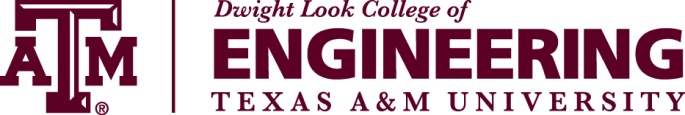 College of Engineering - Success ProgramAcademic Advising Certificate of VisitPlease indicate which program(s) you are a member of:      □    E12		      □  ELLC	                 □    Regents’ Scholars	            Student Name:	________________________________________________________________________Student UIN:	________________________________________________________________________Nature of Visit:	________________________________________________________________________Date:	________________________________________________________________________Student Signature:	________________________________________________________________________Advisor Signature:	________________________________________________________________________What workshops have you attended at the A&M Academic Success Center? Visit http://successcenter.tamu.edu/ for a list of weekly workshops.______________________________________________________________________________________________________________________________________________________________________________________________________________________________________________________________________________________________________________________________________________________________________________________________________________________________________________________________________________________________________________________________________________________________________________